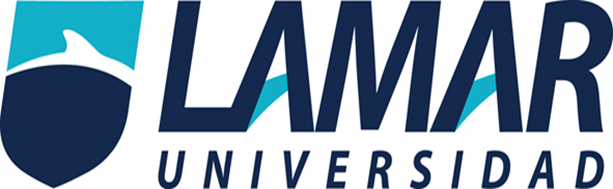 LICENCIATURA EN TURISMO“IMPACTOS NEGATIVOS DEL TURISMO ENLOS PUEBLOS MAGICOS”Profesor: Samuel Hernandez VázquezPresenta: Carla Gorocica Álvarez Guadalajara, Jalisco., Junio 2015IMPACTOS NEGATIVOS DEL TURISMO EN LOS PUEBLOS MAGICOSINTRODUCCIÓNAl turismo se le atribuyen múltiples beneficios por lo que es percibido como factor de desarrollo, sobre todo por su impacto económico y las situaciones de bienestar humano que produce. Sin embargo, mientras que para algunos tiene una incidencia positiva para otros es un fenómeno ajeno y distante percibido como un problema, pues provoca en numerosos destinos turísticos un cambio en la actitud de los individuos, indiferencia, una pérdida de valores morales y de solidaridad, una consolidación de la individualidad y en varios casos hasta una pérdida de identidad, así como también innumerables daños ambientales irreversibles.El presente estudio se realiza con el fin de revelar las miradas de los habitantes, turistas y gente de gobierno involucrada  en cuanto a la gestión de la actividad turística para seguir mejorándola. Trata de valorar las limitaciones del turismo en los pueblos mágicos y constituir una herramienta óptima para la toma de decisiones futuras respecto al tema.PLANTEAMIENTO DEL PROBLEMAActualmente en México existen 83 pueblos mágicos, los cuales han sido nombrados por SECTUR  desde el 2001 hasta la fecha por que cumplen con ciertos requisitos y atractivos, que hacen a la vez que los turistas se interesen en estos poblados y por lo tanto los visiten o recomienden, sin pensar que lejos de conocer y divertirse , estén siendo parte de una destrucción ambiental , así como de otros daños de los que no somos conscientes y que posiblemente estas actividades turísticas solo beneficien a un grupo de personas y no al poblado completo.Es importante mencionar que cuando se habla de turismo, la mayoría de la gente solo tiene conocimiento de lo algunos beneficios que si contribuyen a una mejora de economía , pero es preocupante que no tengamos el conocimiento de que también existen riesgos, que desde mi punto de vista tienen más peso, porque no seguimos acabando el planeta y seguimos creyendo todo lo que la gente dice o nos inculca sin cuestionarnos que tan cierto es o en este caso ¿el turismo realmente beneficia a todos los habitantes ,o solo beneficia al turista y al gobierno? ¿Existen más beneficios que impactos negativos como para no analizar u ocultar estos impactos que el turismo provoca en estos poblados?Objetivo  General Investigar y  analizar los aspectos negativos que causa el turismo como fenómeno socioeconómico en los pueblos mágicos. Así como hacer una breve comparación para concientizar a los turistas del valor que le estamos restando a estos poblados que ahora nos brindan diversión y cultura, pero que posiblemente con el comportamiento que estamos tomando hacía con ellos puede causar daños ambientales, sociales, económicos y culturales  a largo plazo y con esto perder las miradas de los turistas.Objetivos  EspecíficosInvestigar y analizar  los impactos negativos ambientales, socioculturales y económicos que son ocasionados por las distintas actividades turísticas.Analizar los resultados y con previa revisión publicarlos, para que la gente involucrada en proyectos turísticos así como los habitantes y turistas valoren realmente si es una opción viable para todos y se tomen buenas decisiones y mejores acciones. 1.3  JustificaciónLa importancia de esta investigación radica en que los últimos años el turismo ha constituido una de las bases más importantes para el desarrollo socioeconómico, sin embargo es importante dejar por un momento a un lado los intereses económicos y poner atención en lo que estamos causando al medio ambiente en general y a los habitantes que viven en estos poblados, porque siempre se habla de beneficios , de mejoras, pero nunca se dice que estos beneficios y mejoras no son equitativas para todo el poblado, que existe gente que sigue viviendo igual o con más carencias. Es momento de dar a conocer los impactos negativos  que las prácticas turísticas ocasionan y dejar al criterio de la gente si quiere seguir siendo parte de esta destrucción lenta e irreversible.HIPÓTESIS Promover turismo como un fenómeno socioeconómico en los pueblos mágicos de  México, no es una idea conveniente, ya que el turismo trae consigo varias desventajas, como la contaminación del ambiente, transito complicado, transculturación, xenofobia, todo esto se resume a que su tipo de vida cambia drásticamente y de manera desfavorable.La gestión turística afecta las condiciones de los destinos y las comunidades en los cuales se aplica, y más generalmente el futuro de los ecosistemas, las regiones, las naciones. Para que el turismo contribuya positivamente al desarrollo, decisiones inteligentes son necesarias en todos los niveles, y la satisfacción de los residentes en cuanto a esa actividad es fundamental.CONCEPTUALIZACION Pueblo Mágico:“Un Pueblo Mágico es una localidad que tiene atributos simbólicos, leyendas, historia, hechos trascendentes, cotidianidad, en fin magia que te emanan en cada una de sus manifestaciones socio-culturales, y que significan hoy día una gran oportunidad para el aprovechamiento turístico. El Programa Pueblos Mágicos contribuye a revalorar a un conjunto de poblaciones del país que siempre han estado en el imaginario colectivo de la nación en su conjunto y que representan alternativas frescas y diferentes para los visitantes nacionales y extranjeros”. Turismo:Según la Organización Mundial de Turismo, “ turismo comprende las actividades que realizan las personas durante sus viajes y estancias en lugares distintos al de su entorno habitual, por un período de tiempo consecutivo inferior a un año, con fines de ocio, y otros motivos no relacionados con el ejercicio de una actividad remunerada en el lugar visitado”.Turista:Un visitante (interno, receptor o emisor) se clasifica como turista (o visitante que pernocta), si su viaje incluye una pernoctación..TURISMO COMO UN FENOMENO  AMBIVALENTE     El turismo depende de la existencia y permanencia de ciertos atractivos socioculturales y políticos, naturales y artificiales. Su desempeño económico, social y ambiental demanda una amplia comprensión, con el propósito de establecer los límites dentro de los cuales es posible una adecuada gestión de su relación con el ambiente (entendido éste como un conjunto –natural o artificial- de factores externos capaces de influir en un organismo). Sin embargo cabe destacar que esta no es una actividad que exista en un vacío, pues siempre genera cambios en las sociedades es donde se establece, en este caso los Pueblos mágicos, lo anterior, evidentemente explica que el turismo es una actividad ambivalente, pues supone ventajas y perjuicios, algunos de ellos irreversibles, en particular cuando interviene en sociedades vulnerables.PROGRAMA “PUEBLOS MAGICOS”“Un Pueblo Mágico es una localidad que tiene atributos simbólicos, leyendas, historia, hechos trascendentes, cotidianidad, en fin magia que te emanan en cada una de sus manifestaciones socio-culturales, y que significan hoy día una gran oportunidad para el aprovechamiento turístico. El Programa Pueblos Mágicos contribuye a revalorar a un conjunto de poblaciones del país que siempre han estado en el imaginario colectivo de la nación en su conjunto y que representan alternativas frescas y diferentes para los visitantes nacionales y extranjeros”. La creación de este programa data de 2001, arrancó con el nombramiento de los tres primeros “Pueblos Mágicos”: Huasca de Ocampo, en las montañas de Hidalgo; Real de Catorce, pueblo minero casi fantasma de San Luis Potosí, y Mexcaltitán, una diminuta isla lacustre de Nayarit. No obstante, Mexcaltitán fue expulsado del programa por la SECTUR en 2009.Pueblos Mágicos” es un programa que abarca, en sus 83 localidades, a una población de cinco millones de habitantes. En total cuentan con 866 hoteles (la mayoría pequeños, incluyendo casonas y haciendas), que suman 21,000 habitaciones, de las cuales 9,140 se concentran en tan sólo 10 poblados.Cuando una localidad ingresa al programa recibe varios fondos federales y estatales, además de obras por las que no paga. IMPACTOS NEGATIVOSImpactos ambientalesEn general, los diversos impactos negativos de distinta índole que se le atribuyen al turismo son resultado de un sobredimensionamiento de esta actividad respecto de la capacidad de carga que pueden soportar esos atractivos turísticos. El desarrollo del turismo trasciende los límites en los que ya no es posible evitar impactos negativos, incluso algunos de carácter irreversible, paradójicamente dañando los atractivos, razón de ser de dicha actividad. En este contexto, explorar y documentar los alcances de la relación turismo-ambiente tiene un doble propósito: reconocer la necesidad y conveniencia de imponer límites y someter a planes de manejo el desarrollo de la industria turística (en la medida en que sea una prioridad reducir efectivamente sus impactos negativos), y demostrar en la práctica que la sostenibilidad y la competitividad de la industria turística son objetivos convergentes, lo cual depende tanto de una clara comprensión como de una adecuada gestión de la relación turismo-ambiente. Recrear esa relación en sus formas convergentes ofrece al sector la oportunidad de innovar y contribuir en la construcción de un concepto más preciso y operativo de desarrollo sostenible.Algunos de los impactos negativos ambientales son:Destrucción de áreas naturales para crear espacios artificiales.La excesiva acumulación de basura, además de ser un impacto visual negativo, y alterar otros elementos de la naturaleza, cambia la condición de los nutrientes, según el tipo de basura, y en ocasiones bloquea el paso del aire y la luz, generando alteraciones en la vegetación.Impacto paisajístico por malas y excesivas construcciones por falta de control.La caza, la contemplación y la fotografía de especies son actividades turísticas importantes que generan diferentes niveles de impacto. Afectación de sitios naturales de anidación, reproducción o concentración de biodiversidadGeneración de residuos que provoquen problemas de depuración de aguas residuales y recogida de basura.Elevado consumo y desperdicio de agua.Erosión y degradación del entorno a causa de les actividades turísticas.Modificación de ecosistemas( flora y fauna)Sobreexplotación del territorio.Agotamiento de recursos naturales.Todos estos factores afectan de manera importante e incluso como se ha mencionado antes podrían ser impactos irreversibles, los cuales a largo o mediano plazo podría acabar con algunos de los recursos naturales que son parte del atractivo turístico de estos poblados.Sin dejar a un lado que toda esta contaminación de aire y suelo podría ser un factor causante de enfermedades.Impactos socioculturalesEl impacto del turismo en una sociedad es el resultado de la interacción entre la naturaleza del cambio y la habilidad de la cultura local para resistir, y asimilar los cambios generados, mientras mantiene su propia integridad.“Los cambios más significativos que se producen por el desarrollo del turismo son los que tienen una influencia directa con  las costumbres sociales y culturales de los residentes del destino”.Por mencionar alguno de los impactos más representativos:Cambios de las actividades tradicionalesConflicto y tensión en la comunidadPérdida de valores y lenguajeCongestión, multitud y aumento de la inseguridad.Imitación de estereotipos culturales externosPérdida de identidad localmigraciónResentimiento hacia el turismo, porque los residentes no gozan de los mismos beneficios que los turistas.Costes sociales ( prostitución, droga y alcohol). Discriminación en fuentes de empleo, preferencia a  extranjeros.Acelerado crecimiento urbanoImpactos económicosA 13 años de su creación, el negocio de los “Pueblos Mágicos” genera una derrama económica de 7,200 mdp al año, ligeramente superior a lo que produce el turismo fronterizo (7,100 mdp) y muy por arriba de lo que dejan los viajeros que bajan de los cruceros (4,795 mdp).Sin embargo estos ingresos por lo regular no son reinvertidos y únicamente es beneficiado el sector privado y por su puesto el gobierno, por lo que causa algunos impactos negativos como los que están a continuación:Inflación en la economía local en productos y serviciosNo siempre los recursos generados son reinvertidosEn países en vía de desarrollo la inversión pública requiere de financiamiento externo, es decir endeudamiento.El empleo turístico detrae otras actividadesFuga de inversiones Dependencia económicaDistribución inequitativa de ingresosImportación excesiva de recursos e insumosFreno al desarrollo regionalIncremento en el valor de la tierra TEQUILA ¿Pueblo mágico?Desde 2004, el pueblo de Tequila, Jalisco, fue incluido en el programa de la Secretaría de Turismo del gobierno federal denominado "Pueblos Mágicos", certificación distintiva otorgada por el Estado mexicano para aquellas localidades que entre otras cosas cuentan con potencial como destinos turísticos. En este programa federal la inversión no se destina a sectores agrícolas o industriales sino al remozamiento de la imagen urbana del centro de Tequila y a la creación de infraestructura destinada a la prestación de servicios. Los programas de pueblos mágicos también contemplan partidas presupuestales de los otros niveles de gobierno y de la iniciativa privada.El convenio de inclusión en el programa requiere de la firma por parte de los diferentes niveles de gobierno, de la iniciativa privada y de la sociedad en general, aunque esta última queda exenta de aportar recursos económicos.El primer cuadro del pueblo es el lugar donde se asientan las inversiones privadas y estatales, junto a ese centro mágico hay un pueblo ordinario, con innumerables rasgos indígenas que rodea por todos los flancos al centro histórico, y que para decirlo en una frase: todavía no ha sido tocado por esa magia. Se trata de un pueblo, como cualquier otro pueblo tradicional mexicano donde las inversiones no son tan abundantes ni las miradas gubernamentales se aprecian claramente. Otro interlocutor, Anselmo Enríquez, ex empleado del Banco Industrial, ex empleado de Cuervo, agricultor y único expendedor de periódicos y revistas de la localidad sostuvo que:El problema es que la derrama económica no alcanza a reflejarse en el pueblo [...]. Cuando arreglaron las banquetas y enterraron el cableado, yo disminuí mis ventas y el terregal perjudicó mis revistas, libros, calendarios; ahora que llegan los turistas, los encierran todo el día en La Cuervo, ahí comen, beben, compran playeras, tequila y ni a comprar un chicle salen. Por eso mucha gente no entiende porqué se dice que es un beneficio ser pueblo mágico. Es un beneficio para ellos, pero el pueblo sigue tan jodido como siempre (Enríquez, Anselmo/JJHL, 2005).8.  MÉTODOLOGIA8.1   Método científicoPor su propósito es una investigación aplicada, ya que busca la aplicación y utilización de los conocimientos teóricos existentes sobre los impactos turísticos negativos para un mejor desarrollo  turístico satisfactorio con más ventajas que desventajas.Los medio utilizados  para obtener datos fueron libros, sitios web, artículos de revistas y documentos de sitios web por lo tanto se considera una investigación documental.El nivel de conocimiento que se adquiere en la presente investigación  es de carácter explicativo, puesto  que busca el porqué de los hechos mediante el establecimiento de causa-efecto de diversos factores.9. LIMITACIONESUna limitante con gran importancia desde mi punto de vista son las dependencias de gobierno con intereses particulares en la desviación de inversiones realizadas a los pueblos mágicos, justificadas con un desarrollo turístico a corto plazo pero sin una planificación correcta de todos los factores y mucho menos existencia de soluciones viables para los impactos negativos causados.APENDICE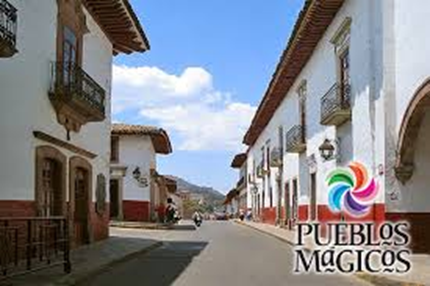 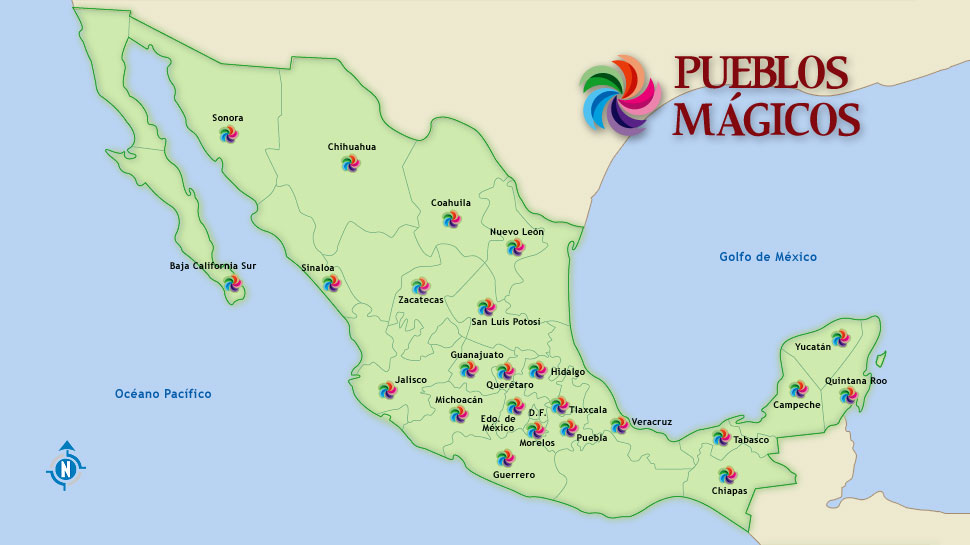 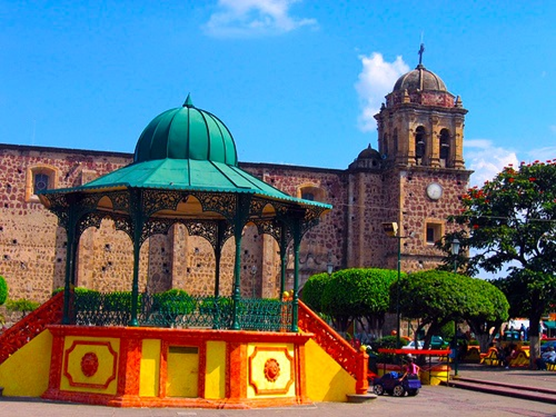 